Утв. на ДНС, Прот. № …./………………ДЕКЛАРАЦИЯ ЗА АВТОРСТВО	Аз, долуподписаният/ата...............................................................................……………………………………………………………………………………..., (име, презиме, фамилия)	Декларирам авторството си на дипломната ми работа на тема: ...........................................................................................................................................................................................................................................................................подготвена в качеството ми на докторант на самостоятелна подготовкакъм Департамента по/за …..……………………………………………………….В Професионално направление 1.3. Педагогика на обучението по …….………………………………………………………………..Гарантирам коректността на библиографските цитирания........................ 	Автор:............................................./дата/	/подпис/СОФИЙСКИ УНИВЕРСИТЕТ“СВ. КЛИМЕНТ ОХРИДСКИ”България, София 1504,бул. “Цар Освободител” 15ДЕПАРТАМЕНТЕН НАУЧЕН СЪВЕТdns_2016@abv.bg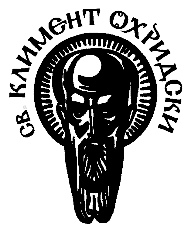 ДЕПАРТАМЕНТ ПО СПОРТДЕПАРТАМЕНТ ЗА ИНФОРМАЦИЯ И УСЪВЪРШЕНСТВАНЕ НА УЧИТЕЛИДЕПАРТАМЕНТ ЗА ЕЗИКОВО ОБУЧЕНИЕТел. (+359 2) 944 27 49,Факс: (+359 2) 943 38 18https://www.uni-sofia.bg/sports_department